В срок с 13 февраля по 10 марта 2023 года председателем и главным инспектором контрольно-счетного отдела муниципального образования «Муниципальный округ Можгинский район Удмуртской Республики» проведена внешняя проверка годовой бюджетной отчетности и консолидированной годовой бухгалтерской отчетности бюджетных учреждений главных распорядителей средств бюджета, главных администраторов доходов бюджета, главных администраторов источников финансирования дефицита бюджета муниципального образования  «Муниципальный округ Можгинский район Удмуртской Республики»  за 2022 год.В соответствии со статьями  264.4, 268.1 Бюджетного кодекса Российской Федерации, в ред. изменений, Федеральными законами от 07 февраля 2011 года № 6-ФЗ «Об общих принципах организации и деятельности контрольно-счетных органов субъектов Российской Федерации и муниципальных образований» (в ред. изменений) и от 06.10.2003г. № 131-ФЗ «Об общих принципах организации местного самоуправления в Российской Федерации», с учетом внесенных изменений,  Законом Удмуртской Республики от 11 июня 2021 года № 68-РЗ «О преобразовании муниципальных образований, образованных на территории Можгинского района Удмуртской Республики, и наделении вновь образованного муниципального образования статусом муниципального округа», статьями 34, 36 Устава муниципального образования «Муниципальный округ Можгинский район Удмуртской Республики», на основании Положения о контрольно - счетном отделе муниципального образования «Муниципальный округ Можгинский район Удмуртской Республики», утвержденного решением  Совета депутатов муниципального образования «Муниципальный округ Можгинский район Удмуртской Республики» от  15 декабря 2021г. № 4.12, пункта 1.3 плана работы контрольно-счетного отдела на  2023 год, утвержденного приказом контрольно-счетного отдела  от 29 декабря 2022г. № 30-од, приказа контрольно-счетного отдела от 10 февраля 2023 года № 3-од «О проведении внешней проверки годовой бюджетной отчетности и консолидированной годовой бухгалтерской отчетности за 2022 год», Стандарта внешнего муниципального финансового контроля «Организация и проведение внешней проверки годовой бюджетной (бухгалтерской) отчетности и  проверки годового отчета об исполнении местного бюджета»  (СВФМК-КСО-2), утвержденного приказом контрольно-счетного отдела от 11 января 2022г. № 8-од проведена внешняя проверка годовой бюджетной отчетности и консолидированной годовой бухгалтерской отчетности бюджетных учреждений главных распорядителей средств бюджета, главных администраторов доходов бюджета, главных администраторов источников финансирования дефицита бюджета муниципального образования  «Муниципальный округ Можгинский район Удмуртской Республики»  за 2022 год.Целями контрольного мероприятия являются: установление законности, степени полноты и достоверности представленной годовой бюджетной отчетности и консолидированной годовой бухгалтерской отчетности бюджетных учреждений главными распорядителями средств бюджета,  главными администраторами доходов бюджета, главными администраторами источников финансирования дефицита бюджета муниципального образования «Муниципальный округ Можгинский район Удмуртской Республики»  за 2022 год (далее - Отчетность) и ее соответствие требованиям действующего бюджетного законодательства. В ходе внешней проверки Отчетности анализируется  состав и содержание форм Отчетности, своевременность и полнота ее представления; согласованность взаимосвязанных показателей отдельных форм Отчетности, представленных главными распорядителями средств бюджета, главными администраторами доходов бюджета, главными администраторами источников финансирования дефицита бюджета (далее - ГРБС); анализ и оценка форм Отчетности; анализ кредиторской и дебиторской задолженности.Предметами контрольного мероприятия  являются: годовая бюджетная отчетность и консолидированная годовая бухгалтерская отчетность бюджетных учреждений, представленная в соответствии с требованиями статьи 264.1 БК РФ, Положение о бюджетном процессе в муниципальном образовании «Муниципальный округ Можгинский район Удмуртской Республики», утвержденное решением Совета депутатов от 15 ноября 2021 года № 3.16  (далее – Положение о бюджетном процессе); главные книги ГРБС;  сводные бюджетные росписи, в т.ч. уточненные; регистры бюджетного (бухгалтерского) учета; материалы инвентаризаций; муниципальные правовые акты, распорядительные и иные документы, материалы, регулирующие вопросы предоставления и составления Отчетности. Объекты контрольного мероприятия: Администрация муниципального образования «Муниципальный округ Можгинский район Удмуртской Республики»; Совет депутатов муниципального образования «Муниципальный округ Можгинский район Удмуртской Республики»; Управление финансов муниципального образования «Муниципальный округ Можгинский район Удмуртской Республики»;  Управление образования Администрации муниципального образования «Муниципальный округ Можгинский район Удмуртской Республики»; Управление культуры, спорта и молодежи Администрации муниципального образования «Муниципальный округ Можгинский район Удмуртской Республики»; муниципальное казенное учреждение  «Единая дежурно-диспетчерская служба»; муниципальное казенное учреждение «Централизованная бухгалтерия по обслуживанию учреждений Можгинского района», контрольно-счетный отдел муниципального образования «Муниципальный округ Можгинский район Удмуртской Республики». По результатам внешней проверки  Отчетности установлено:1. В силу пункта 1 статьи 264.4 БК РФ годовой отчет об исполнении бюджета до его рассмотрения в законодательном (представительном) органе подлежит внешней проверке, которая включает внешнюю проверку бюджетной отчетности главных администраторов бюджетных средств и подготовку заключения на годовой отчет об исполнении бюджета.2.  По результатам годовой бюджетной отчетности и консолидированной годовой бухгалтерской отчетности бюджетных учреждений за 2022 год, можно  сделать следующие основные выводы:- в соответствие со статьей 264.3 БК РФ,  Инструкциями № 191н и  № 33н,  на основании приказа Управления финансов от 20.12.2022г. № 70  «О сроках представления годовой бюджетной отчетности и консолидированной  годовой бухгалтерской отчетности бюджетных учреждений  главными распорядителями средств бюджета, главными администраторами доходов бюджета, главными администраторами источников финансирования дефицита бюджета муниципального образования «Муниципальный округ Можгинский район Удмуртской Республики»  за 2022 год» Отчетность  в электронном виде в программном комплексе «Смарт-свод» и на бумажном носителе  представлена  в Управление финансов в установленные сроки;- Отчетность представлена ГРБС в контрольно-счетный отдел в срок, установленный  частью 2 статьи 21 Положения о бюджетном процессе, за исключением отчетности Управления культуры, спорта и молодежи, которые представили Отчетность  23 марта 2022г. Представленная в контрольно-счетный отдел на бумажном носителе Отчетность подписана руководителем и главным бухгалтером учреждения,   в соответствие с  требованиями  пункта 6  Инструкции № 33н, пункта 4 Инструкции № 191н направлена с сопроводительным листом; - при выборочной  сверке контрольных соотношений взаимосвязанных показателей между формами Отчетности расхождений не выявлено;- выборочно проведена проверка логической и арифметической увязки показателей между формами Отчетности, нарушений не установлено;- Отчетность составлена на основании данных главных книг и регистров бюджетного учета. В ходе внешней проверки сверены показатели  форм Отчетности ф. 0503130, ф. 0503730 с показателями главной книги по всем ГРБС,  искажения бюджетной отчетности не установлены. В нарушение пункта 12 Инструкции № 191н, пункта 13 Инструкции № 33н  по всем ГРБС в кодовой зоне заголовочной части Баланса  ф. 0503130, ф. 0503730 не указан код ОКВЭД по основному виду деятельности;- несоответствий содержания форм Отчетности требованиям Инструкций № 191н,  № 33н не выявлено, наличие фактов негативно влияющих на достоверность  показателей отчетности не установлено. Годовая отчетность, представленная ГРБС,  признана  полной и достоверной.Сверкой данных  отчета ф. 0503127 с данными отчета ф. 0503324общ. об использовании межбюджетных трансфертов, предоставляемых  из бюджета Удмуртской Республики, муниципальными образованиями, выявлены расхождения в  наименовании межбюджетных трансфертов по Администрации района.Выборочная проверка контрольных соотношений взаимосвязанных показателей между формами бюджетной отчетности Управления финансов: Баланс (ф.0503320), Отчет о финансовых результатах деятельности (ф. 0503321), Отчет об исполнении бюджета (ф. 0503317), Справка по заключению счетов бюджетного учета отчетного финансового года (ф.0503110), подтвердила правильность составления, достоверность и сбалансированность представленных Отчетов.В соответствии со статьей 13 Федерального закона № 402-ФЗ представленный Управлением финансов годовой отчет об исполнении  консолидированного бюджета Можгинского района за 2022 год позволяет проанализировать результаты финансово-хозяйственной деятельности муниципального образования «Муниципальный округ Можгинский район Удмуртской Республики», т.к. Отчетность составлена в соответствии с требованиями БК РФ и по формам, предусмотренным Инструкцией № 191н.При проведении анализа пояснительных записок выявлено, что пояснительные записки ф. 0503160, ф. 0503760 представлены ГРБС  в основном по формам, предусмотренными Инструкциями № 191н, № 33н и раскрывают структуру и порядок формирования отдельных показателей, отраженных в Отчетности, но имеются  некоторые нарушения и  замечания,  которые существенно не повлияли на отчетность, но которые следует учесть при их заполнении. Не должным образом заполнены пояснительные записки по Администрации района, МКУ «ЕДДС», Совету депутатов. 3. В нарушение федерального стандарта внутреннего финансового аудита «Осуществление внутреннего финансового аудита в целях подтверждения достоверности бюджетной отчетности и соответствия порядка ведения бюджетного учета единой методологии бюджетного учета, составления, представления и утверждения бюджетной отчетности», утвержденный приказом Министерства финансов РФ от  01.09.2021г. № 120н аудит в целях подтверждения достоверности годовой бюджетной отчетности за 2022 год не проводился в Администрации района, в МКУ «ЕДДС», в Совете депутатов. 3. Дебиторская задолженность в бюджет Можгинского района по всем видам деятельности по состоянию на 01.01.2023г. составила  в сумме 3 098 489 524,79 руб., на 01.01.2022г. составляла в сумме 1 774 012 680,72 руб., т.е. задолженность увеличилась  на 1 324 473 844,07 руб.  Кредиторская  задолженность по всем видам деятельности по состоянию на 01.01.2023г. составила  в сумме 72 845 244,97 руб., на 01.01.2022г. составляла в сумме 71 285 362,61 руб., т.е. задолженность увеличилась  на 1 559 882,36 руб. Из них по казенным учреждениям кредиторская задолженность в сумме  13 365887,64 руб., из них задолженность по налогам, пошлинам и сборам в сумме 145 707,0 руб., дебиторская задолженность в сумме 14 958 027,18 руб.   Представление по результатам экспертно-аналитического мероприятия не направлялось.исп. председатель  КСО Т.А. Пантелеева.14.03.2023г.КОНТРОЛЬНО-СЧЕТНЫЙ ОТДЕЛ
МУНИЦИПАЛЬНОГО ОБРАЗОВАНИЯ «МОЖГИНСКИЙ РАЙОН»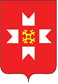 «МОЖГА  ЁРОС»МУНИЦИПАЛ  КЫЛДЫТЭЛЭН ЭСКЕРОНЪЯНО ЛЫДЪЯНЪЯ  ЁЗЭТЭЗ